POSKUS: KINETIČNA IN POTENCIALNA ENERGIJA ROLKARJA                 Ime in priimek:_______________________ Navodila:Izberi uvodno simulacijo in vključi stolpčni diagram, mrežo in hitrost.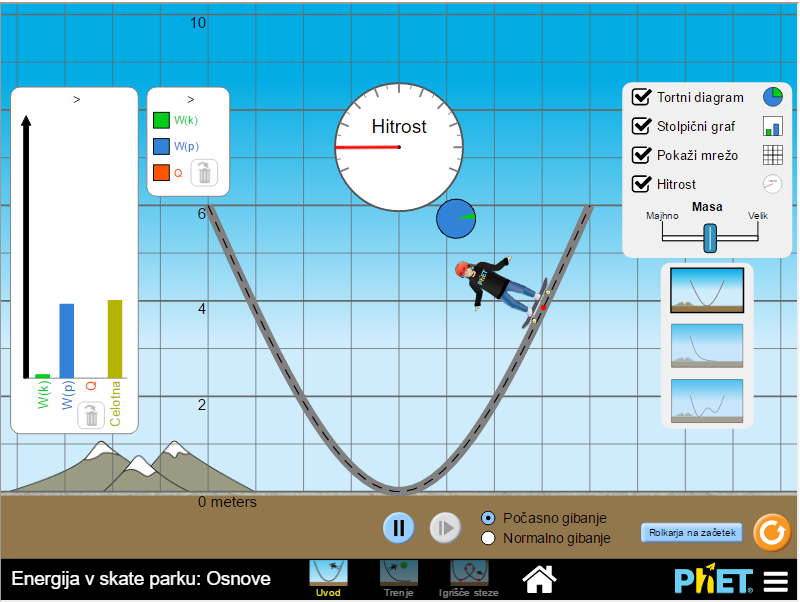 1. Spusti rolkarja iz višine 6 metrov, če rolkar tehta 60 kilogramov.a) Kolikšna je potencialna energija na začetku? _________________________b) Kolikšna je potencialna energija rolkarja na višini 3 metrov? ________________c) Kolikšna je kinetična energija rolkarja na dnu klanca? ________________č) Kolikšna je hitrost rolkarja na dnu klanca? ___________________d) Na koliko m/s natančno lahko merimo z danim merilnikom hitrosti? ___________________2. Izdelaj stezo kot kaže slika. 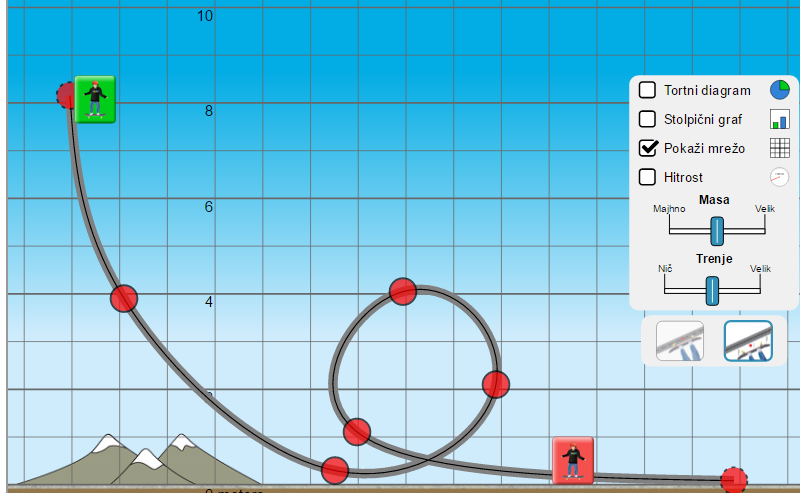 a) Kolikšna je potencialna energija na začetku?_______________________________________ b) Ali je kinetična energija na kocu pri zadnji rdeči točki večja, manjša ali enaka potencialni energiji na začetku?__________________________________c) Ali je kinetična energija na kocu pri zadnji rdeči točki večja, manjša ali enaka potencialni energiji na začetku, če nastavimo, simulacijo brez trenja?______________________________